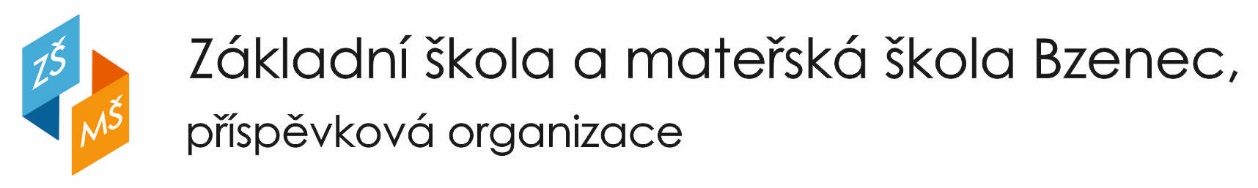 Olšovská 1428, 696 81 Bzenec,    IČO:49939840,    zsbzenec@zsbzenec.cz,    tel: 518384983Školní řád 2018/2019Č.j.ZŠMŠ-BZ/122/2018 Dodatek č. 2	 č.j. ZŠMŠ-Bz/104/2022Bod 11 slovní hodnocení se doplňuje:Žáci, na něž se vztahuje zákon 67/2022 Sb., jsou ve školním roce 2021-2022 hodnoceni na vysvědčení slovně – lze využít souhrnné hodnocení za všechny předměty i hodnocení kombinované.Schváleno pedagogickou radou dne: 11. 5. 2022Schváleno školskou radou dne 1. 6. 2022PhDr. Bc. Ilona Tranžíková, Ph.D.ředitelka školy